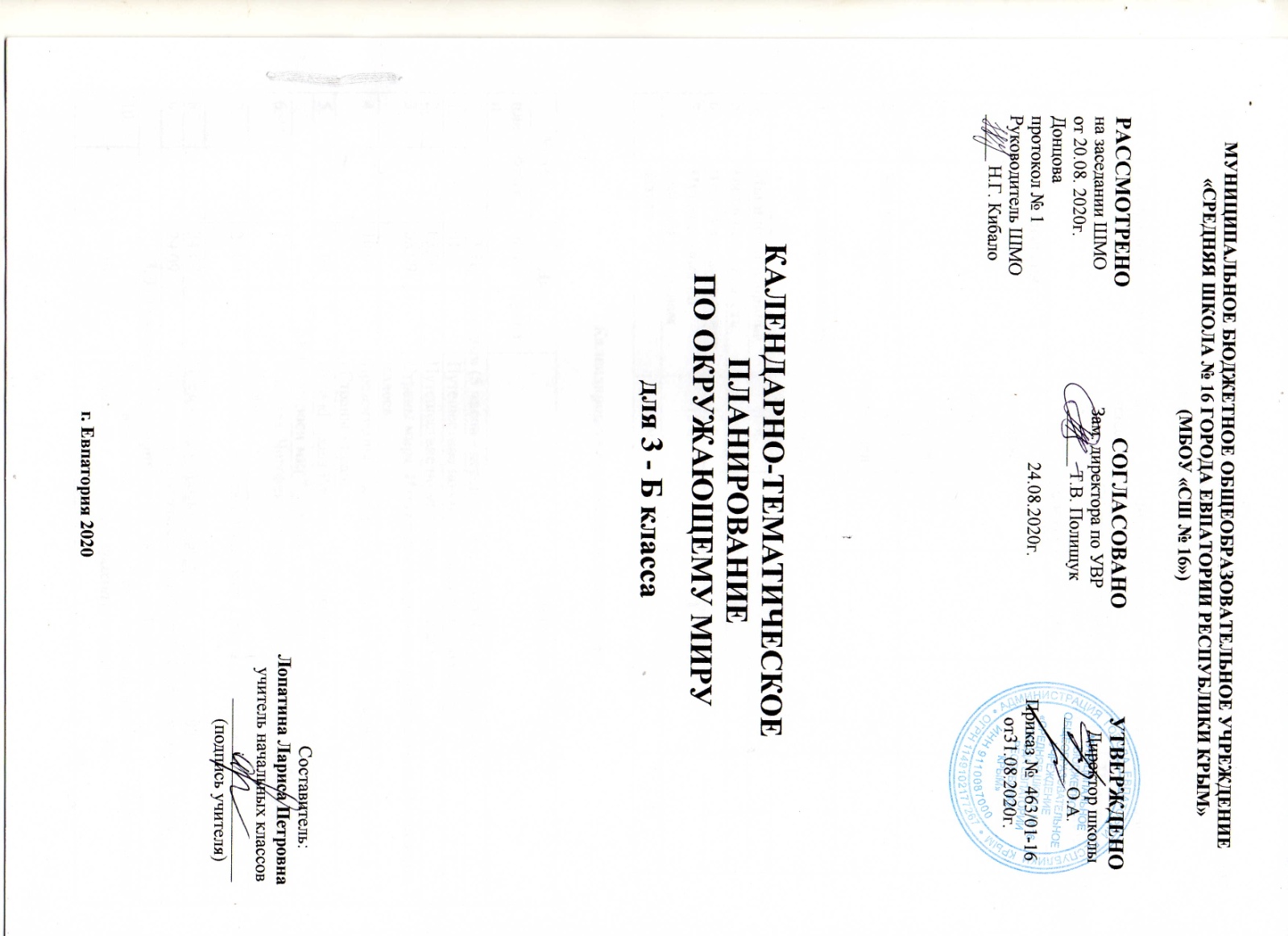 В связи с переносом 9 часов на 2020-2021 учебный год изменено количество часов на изучение отдельных тем.Тематическое планирование, 3 классКалендарно-тематическое планирование.№ темыНаименование р темКол-во часовВиды контроляВиды контроляПрактическая частьПрактическая часть№ темыНаименование р темКол-во часовКонтрольные работыПровероч-ные работыЭкскур-сииПрактичес-кие работы1Путешествия5 ч.(перенос – 9 ч.из них 4 ч. уплотнение)12Как устроен мир? 4 ч.(уплотнение – 2 ч.)13Эта удивительная при-рода 15 ч.(уплотнение – 3 ч.)1134Мы и наше здоровье 10 ч.145Наша безопасность 7 ч.116Чему учит экономика 12 ч.137Путешествия по городам и странам 15 ч.11Итого68 ч.5411№ п/п№ п/пДатаДатаТема урокапланфактпланфактТема урока1.Путешествия (5 часов - перенос – 9 ч. из них 4 ч. уплотнение  )1.Путешествия (5 часов - перенос – 9 ч. из них 4 ч. уплотнение  )1.Путешествия (5 часов - перенос – 9 ч. из них 4 ч. уплотнение  )1.Путешествия (5 часов - перенос – 9 ч. из них 4 ч. уплотнение  )1.Путешествия (5 часов - перенос – 9 ч. из них 4 ч. уплотнение  )01.09Путешествие по Оке. Путешествие по планете.03.09Путешествие по материкам. Страны мира.08.09Страны мира. Итоговая контрольная работа № 4 за IV четверть 2 класса.10.09Презентация  проектов «Города России». Презентация  проектов «Страны мира».15.09Игра «Города России» . Итоговый урок.                                                 2.Как устроен мир? (4 часа - уплотнение – 2 ч. )                                                 2.Как устроен мир? (4 часа - уплотнение – 2 ч. )                                                 2.Как устроен мир? (4 часа - уплотнение – 2 ч. )                                                 2.Как устроен мир? (4 часа - уплотнение – 2 ч. )                                                 2.Как устроен мир? (4 часа - уплотнение – 2 ч. )17.09Природа. Человек.  Обучающий проект «Богатства, отданные людям».22.09Общество. Что такое экология. Природа в опасности!24.09Презентация проекта «Богатства, отданные людям».29.09Обобщение. Проверочная работа № 1. «Как устроен мир»3.Эта удивительная природа (15 часов - уплотнение – 3 ч.)3.Эта удивительная природа (15 часов - уплотнение – 3 ч.)3.Эта удивительная природа (15 часов - уплотнение – 3 ч.)3.Эта удивительная природа (15 часов - уплотнение – 3 ч.)3.Эта удивительная природа (15 часов - уплотнение – 3 ч.)01.10Тела, вещества, частицы. Разнообразие веществ.  Практическая работа № 1. «Наличие крахмала в продуктах». ТБ06.10Воздух и его охрана. 08.10Вода. Практическая работа № 2.«Изучение свойств воды». ТБ13.10Превращения и круговороты воды. Берегите воду! 15.10Что такое почва. Практическая работа № 3. «Изучение свойств почвы». ТБ.20.10Разнообразие растений.  Солнце, растения и мы с вами.  22.10Итоговая контрольная работа № 1 за I четверть. «Эта удивительная природа». 27.10Размножение и развитие растений. Охрана растений.29.10Кто что ест?10.11Обучающий проект «Разнообразие природы родного края».12.11Размножение и развитие животных. 17.11Охрана животных. 19.11В царстве грибов. .24.11Великий круговорот жизни.  Разнообразие животных..26.11Обобщение. Презентация проекта «Разнообразие природы родного края». 4.Мы и наше здоровье (10 часов)4.Мы и наше здоровье (10 часов)4.Мы и наше здоровье (10 часов)4.Мы и наше здоровье (10 часов)4.Мы и наше здоровье (10 часов)01.12Проверочная работа № 2. «Эта удивительная природа»Организм человека. Практическая работа № 4. «Измерение роста и массы тела человека». ТБ03.12Органы чувств. 08.12Надежная защита организма. Практическая работа №5. «Строение кожи». ТБ10.12Опора тела и движение. 15.12Наше питание. Практическая работа № 6. «Изучение состава продуктов». ТБ17.12Дыхание и кровообращение. Практическая работа № 7. «Подсчет ударов пульса». ТБ22.12Итоговая контрольная работа № 2 за II  четверть. «Мы и наше здоровье» Обучающий проект «Школа кулинаров». 24.12Умей предупреждать болезни. 29.12Здоровый образ жизни.  Обобщение.12.01Презентация проекта «Школа кулинаров».5.Наша безопасность (7 часов)5.Наша безопасность (7 часов)5.Наша безопасность (7 часов)5.Наша безопасность (7 часов)5.Наша безопасность (7 часов)14.01Огонь, вода и газ. 19.01Чтобы путь был счастливым. 21.01Дорожные знаки. 26.01Опасные места. Обучающий проект «Кто нас защищает».28.01Природа и наша безопасность. 02.02Экологическая безопасность. Практическая работа №  8. «Знакомство с устройством и работой  бытового фильтра». ТБ04.02Обобщение. Проверочная работа № 3. «Наша безопасность». Презентация проекта «Кто нас защищает».6.Чему учит экономика (12 часов)6.Чему учит экономика (12 часов)6.Чему учит экономика (12 часов)6.Чему учит экономика (12 часов)6.Чему учит экономика (12 часов)09.02Для чего нужна экономика. 11.02Природные богатства и труд людей – основа экономики. 16.02Полезные ископаемые. Практическая работа № 9 «Знакомство с образцами полезных ископаемых». ТБ18.02Добыча полезных ископаемых.25.02Растениеводство.  Практическая работа №10. «Знакомство с культурными растениями». ТБ02.03Животноводство. 04.03Какая бывает промышленность. Обучающий проект «Экономика родного края».09.03Что такое деньги. Экономика и экология. Практическая работа №11. «Знакомство с современными российскими монетами». ТБ11.03Государственный и семейный бюджеты.16.03Обобщение. Итоговая контрольная работа №3 за III четверть. «Чему учит экономика» 30.03Презентация проекта «Экономика родного края».01.04Для чего нужна экономика. 7.Путешествия по городам и странам  (15 часов)7.Путешествия по городам и странам  (15 часов)7.Путешествия по городам и странам  (15 часов)7.Путешествия по городам и странам  (15 часов)7.Путешествия по городам и странам  (15 часов)06.04Золотое кольцо России.08.04Золотое кольцо России. Обучающий проект «Музей путешествий».13.04Наши ближайшие соседи. 15.04На севере Европы. Норвегия, Швеция.20.04На севере Европы. Финляндия, Дания, Исландия.  22.04Что такое Бенилюкс. Бельгия, Нидерланды, Люксембург.27.04В центре Европы. Германия, Австрия. Швейцария.29.04В центре Европы. По Франции и Великобритании.04.05На юге Европы.  По знаменитым местам мира.06.05Обобщение. 11.05Проверочная работа № 4. «Путешествия по городам и странам»18.05Презентация проекта «Музей путешествий».20.05Итоговая контрольная работа №4 за год. 25.05Презентации проекта «Музей путешествий».Итоговый урок за год. Презентации проекта «Музей путешествий».